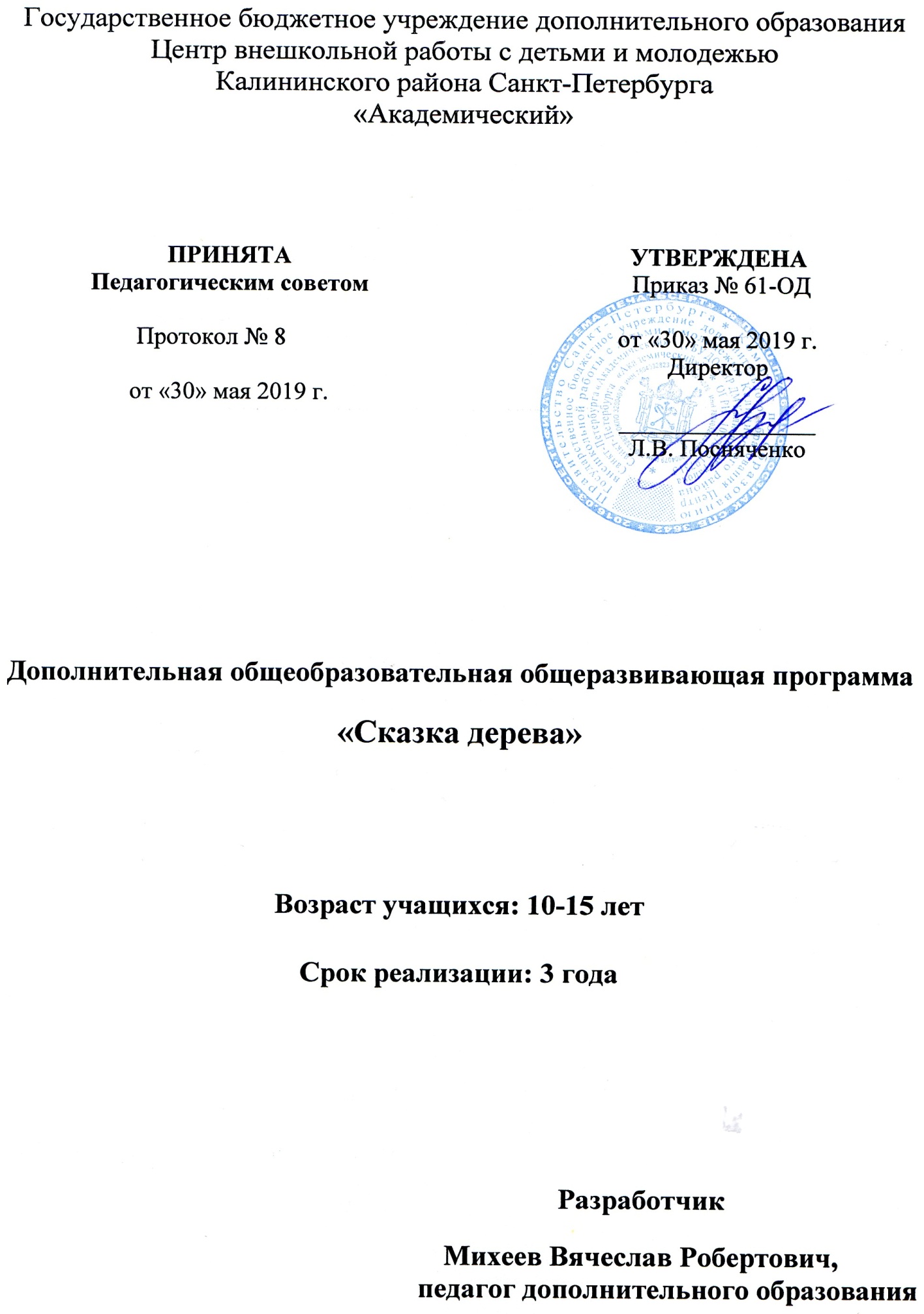 Пояснительная запискаОдной из основных потребностей ребенка является элементарная трудовая деятельность. С помощью самостоятельного труда дети познают разнообразие окружающего мира. Труд как форма познания способствует развитию мышления, исследовательских, прикладных, конструкторских, инженерных способностей учащихся. При этом предметно-трудовой процесс должен сопровождаться творческим вдохновением и глубиной положительных эмоциональных переживаний детей. В процессе педагогически организованного труда вырабатывается опыт общественного поведения, создаются условия для позитивной социализации личности ребенка, и творчество становится сердцевиной воспитательного процесса.Единства трудового, духовно-нравственного и эстетического воспитания детей можно добиться с помощью занятий по конструированию и моделированию изделий из древесины, что и реализуется в общеобразовательной программе «Сказка дерева».Древесина – самый распространённый, недорогой, легко поддающийся обработке и экологически чистый материал, поэтому именно её целесообразно использовать для практического обучения детей. Работа с древесиной в рамках программы – это специфический вид творческой деятельности, являющийся действенным средством воспитания трудолюбия и художественного вкуса, а технология выполнения изделий из древесины представляет собой совокупность средств, приемов и способов, владение которыми могут пригодиться в дальнейшей жизни. Начальное овладение мастерством конструирования и моделирования изделий из древесины способствует закреплению технических знаний, умений и навыков, развитию у учащихся фантазии. Активное восприятие красоты природы на занятиях является элементом эстетического воспитания.Ребенок на занятиях стремится сделать своими руками собственное изделие и продемонстрировать его родным и друзьям. Выполненная им работа становится одной из составляющих его социализации в обществе, так как через результат своего труда он определяет и закрепляет своё место в коллективе, приобретает статус личности. Результат детского труда – это сильнейший фактор, определяющий желание дальнейшего овладения различными умениями и практическими технологиями, имеющий как практическое, так и воспитательное значение.Программа предусматривает посещение военно-исторических музеев и музея космической техники, выполнение моделей военной техники, авиации и кораблей, участие в городских и районных конкурсах, выставках и экспозициях, посвященных славным историческим событиям России и Ленинграда, что формирует патриотическое сознание у детей. Особое внимание уделяется выполнению тематических индивидуальных и групповых работ, посвященных историческим событиям, происходившим в родном городе, например: создание макета стрелкового окопа времен Великой Отечественной войны «Лужский рубеж», что способствует формированию чувства уважения к героическому прошлому нашей страны, сохранению памяти о великих исторических подвигах защитников Отечества.Программа «Сказка дерева» реализуется с 2009 года, ежегодно корректируется в связи с обновлением нормативно-правовой документации, материальной базы и появлением новых педагогических наработок и информации по предмету.Последние корректировки выполнены с учетом Федерального закона «Об образовании в Российской Федерации», Концепции развития дополнительного образования детей, Стратегии развития воспитания в Российской Федерации на период до 2025 года и Методических рекомендаций по проектированию дополнительных общеразвивающих программ в государственных образовательных организациях Санкт-Петербурга, находящихся в ведении Комитета по образованию (Распоряжение Комитета по образованию от 01.03.2017 № 617-р).О востребованности программы свидетельствуют высокая сохранность контингента (притом, что в среднем 90% детского коллектива – мальчики и большое количество детей из семей с низким социально-экономическим статусом), позитивные отзывы родителей, а также то, что для 16% выпускников тематика программы стала определяющей в выборе профессии.Направленность программыОбщеобразовательная программа дополнительного образования детей «Сказка дерева» реализуется в рамках деятельности отдела техники и прикладных технологий ЦВР и относится к технической направленности. По уровню освоения программа является базовой. Актуальность программы В настоящее время во многих семьях у детей не воспитывается потребность участия в трудовой деятельности, дети имеют слабое представление о профессиях, связанных с технической стороной жизнедеятельности и возможности творчества в технической области, поэтому велика потребность в грамотной высококвалифицированной молодежи, владеющей техническими и рабочими специальностями. Вклад в решение данной задачи призвана внести дополнительная общеобразовательная программа «Сказка дерева», в рамках образовательной деятельности которой созданы необходимые условия для формирования у детей навыков восприятия основ творческой конструкторско-изобретательской деятельности, развития предметных компетенций по работе с инструментами, деревом и т.д. В процессе занятий по программе дети не только познают красоту труда, сами участвуют в создании авторских изделий, но также приобщаются к общечеловеческим ценностям, происходит интеллектуальное и духовное развитие личности ребенка. Занятия по основам конструирования и моделирования изделий из древесины способствуют профессиональной ориентации обучающихся. Полученный комплекс навыков, умений и знаний позволяют продолжить обучение в средних профессиональных учебных заведениях, связанных с обработкой древесины, либо в вузах, имеющих технологические и дизайнерские направления.Отличительной особенностью программы является обязательная проектная деятельность, в которую вовлечены все участники образовательного процесса: педагог, учащиеся, а также родители и учащиеся других творческих направлений. В связи с реализацией групповых проектов участниками работы могут являться любые категории учащихся: дети с признаками одаренности, дети, имеющие ограниченные возможности здоровья, обычные дети. В соответствии с этим для каждого учащегося находится свое индивидуальное место в воплощении общей идеи. В случае реализации индивидуального ученического проекта на этапе обсуждения идеи учитываются реальные возможности ребенка с тем, чтобы исполнитель мог полностью самоутвердиться в работе. Исполнение любого ученического проекта начинается с составления ребенком или группой учащихся паспорта проекта. Процесс разработки включает стадии: формулировка идеи – обсуждение идеи – распределение обязанностей по задачам в соответствии с возможностями исполнителя (для группы) – создание конструктора модели – создание модели (моделирование) – воплощение идеи (изготовление общего макета) – подготовка к публичной защите – защита проекта. Реализация проекта осуществляется в соответствии с разработанным планом. Педагог в данном случае выступает в роли своеобразного тьютора, сопровождающего каждую группу.При изучении нового материала ребенок должен не только грамотно и рационально выполнять творческие задачи, но прежде всего, осознавать логику и последовательность своей работы. Поэтому важным методом обучения по программе является разъяснение ребенку очередности действий и операций, в основе чего обычно лежит описание поэтапного выполнения работы с помощью технологической карты, и дальнейшая работа с использованием карты. Однако опыт работы показал, что учащиеся младшего и среднего возраста, в связи с «клиповым восприятием» материала, которое характерно для современных детей и подростков, не достаточно полно воспринимают обычную табличную информацию, схемы и стандартно построенные технологические карты. Поэтому, ко всем темам программы «Сказка дерева» разработаны оригинальные красочные и наглядные технологические карты, которые доступны для восприятия детей и повышают усвоение материала.Правильно подобранная технология коллективного обучения при выполнении зачетного задания, использующего опыт выполнения индивидуальных работ, сохраняет интерес у учащихся и мотивирует их к продолжению обучения в творческих коллективах технической направленности.Поэтапно проводится обязательная и регулярная диагностика уровня освоения теории, технологий, и практических знаниями, умений и навыков. Аналогично при реализации общеобразовательной программы «Сказка дерева» отслеживаются результаты воспитательного процесса. Результатом обязательной диагностической, аналитической и корректирующей работы является сохранность контингента, практическое отсутствие конфликтных ситуаций, атмосфера творчества и взаимного доверия в группе.Еще одной характерной особенностью программы является реализация социальных связей на разных уровнях:активное вовлечение родителей в обсуждение предстоящих проектов, в подготовку детей к выступлениям перед различной аудиторией;выполнение совместных проектов с учащимися объединений других направлений, например, изобразительного искусства;выход учащихся в детские сады на праздничные мероприятия, где они дарят детям свои изделия;знакомство учащихся творческого объединения с программой обучения и посещение занятия в ССУЗе с целью возможной профессиональной ориентации в соответствии с договором о сотрудничестве с колледжем отраслевых технологий «Краснодеревец».Новизна программы состоит в определенной системе построения образовательного процесса. Через весь образовательный процесс проходит проектная деятельность детей, которая соизмеряется со сроком обучения и способностями учащихся, от элементарной практическойдеятельности доисследовательской деятельности.Программа построена с учетом регионального компонента и дополнена элементами свободного творчества, которое базируется на знании истории Санкт-Петербурга и Ленинградской области. Особое внимание уделяется выполнению тематических индивидуальных и групповых работ, посвященных историческим событиям, происходившим в родном городе, например, создание макета дома-музея «Крестьянская изба Туницкого (XIX век)», макета стрелкового окопа времен Великой Отечественной войны «Лужский рубеж», что знакомит детей с общечеловеческими и культурными ценностями, укрепляет их гражданскую позицию и патриотизм.Образовательная программа интегрирована со школьными предметами. С этой целью используются он-лайн учебники (http://www.tepka.ru):трудовое обучение для мальчиков, 5 класс, http://www.tepka.ru/trud/index.html;черчение, 7-8 классы, http://www.tepka.ru/Cherchenie_7-8/;геометрия в таблицах, http://www.tepka.ru/geometriya/index.html;физика, 6 и 7 классы, http://www.tepka.ru/fizika_6/index.html.Адресат программыПрограмма рассчитана на детей 10–15лет. В данном возрасте учащийся проявляет интерес к творчеству, у него развито воображение, выражено стремление к самостоятельности. С помощью самостоятельного труда дети познают разнообразие окружающего мира. При этом предметно-трудовой процесс сопровождается творческим вдохновением и глубиной положительных эмоциональных переживаний. Для учащихся младшего подросткового возраста (10 – 11 лет) возрастает значение коллектива, общественного мнения, отношений со сверстниками, оценки ими его поступков и трудовых действий.  В младшем подростковом возрасте закладывается фундамент нравственного поведения, происходит усвоение моральных норм и правил поведения, начинает формироваться общественная направленность личности. Дети 10-11 лет отличаются остротой и свежестью восприятия, своего рода созерцательной любознательностью. Заметно проявление стремления к самостоятельности, возникает интерес к собственной личности, формируется самооценка, развиваются абстрактные формы мышления. Ребенок стремится сделать своими руками собственное изделие и продемонстрировать его родным и друзьям. Выполненная им работа становится одной из составляющих его социализации в обществе, так как через результат своего труда он определяет и закрепляет его место в коллективе, приобретает статус личности. У учащихся среднего подросткового возраста (12-13 лет) складываются собственные моральные установки и требования, которые определяют характер взаимоотношений со старшими и сверстниками. Они способны сознательно добиваться поставленной цели, готовы к сложной деятельности, включающей в себя и малоинтересную подготовительную работу, упорно преодолевая препятствия. Чем насыщеннее, энергичнее их жизнь, тем более она им нравится. Подросток «как губка впитывает» все новые и новые знания. Это самый благоприятный период для творческого развития личности. В этом возрасте мальчики попадают под влияние «группового» авторитета, поэтому может страдать трудовая дисциплина.У подростков 14-15 лет проявляется четкая потребность к самопознанию, формируется самосознание, ставятся задачи саморазвития, самосовершенствования и самоактуализации. Осуществляется профессиональное и личностное самоопределение. Ведущая деятельность – учебно-профессиональная, в процессе которой формируются мировоззрение, профессиональные интересы и идеалы. Этот период отличается желанием демонстрировать свои способности. Подростки мечтают о самостоятельности и получают такую возможность. Все возрастные особенности обязательно учитываются при построении образовательного процесса.Объем и срок реализации программыПрограмма рассчитана на три года обучения в объёме 504 часа. Программы первого и второго года обучения рассчитаны на 144 часа (2 раза в неделю по 2 часа), программа третьего года обучения – на 216 часов (2 раза в неделю по 3 часа).На второй год обучения предусмотрен прием учащихся в возрасте старше 11 лет, имеющих навыки работы с ручными инструментами по обработке древесины. В начале учебного года на основе учебного плана создается рабочая программа с определением целей и задач отдельно на каждый год обучения, в которой учитываются особенности предстоящего образовательного процесса. В практической части рабочей программы учебный материал дифференцируется по уровню сложности в зависимости от возможностей и желания каждого обучающегося (индивидуальный или групповой проект, исследовательская работа и т.д.).Цель и задачи программыЦелью образовательной программы являются развитие творческих способностей детей, формирование мотивации к познанию и техническому творчеству, помощь в позитивной социализации через овладение основами технологий обработки материалов и начальной конструкторско-технологической деятельности.Задачи образовательной программыОбучающие:формирование системы знаний о материалах, инструментах и станках, графической грамоте;обучение приёмам работы с древесиной и другими материалами на станках и ручными инструментами;формирование начальных трудовых навыков в процессе работы с инструментами;ознакомление с традиционными видами народного творчества, основами столярного дела;ознакомление с основами конструирования и моделирования изделий из различных древесных материалов, технической эстетикой и дизайном;обучение правилам безопасного труда.Развивающие:развитие способности к совместной деятельности в группе, к действиям в ситуациях общения, к умению искать и находить компромиссы;формирование умения анализировать и оценивать важнейшие достижения национальной и мировой культуры, ориентироваться в культурном и духовном контекстах современного общества;формирование способности осуществлять действия и поступки на основе выбранных целевых и смысловых установок;формирование умения ставить цель и организовывать её достижение, умения пояснить свою цель;формирование навыков работы с различными источниками информации.Воспитательные:формирование общечеловеческих и культурных ценностей, гражданской позиции и патриотизма;формирование человека труда и развитие личностных качеств: инициативности, уверенности в себе, коммуникабельности, ответственности, духа коллективизма, взаимопомощи;воспитание умения слушать и выполнять творческое задание, ставить и решать проблемы художественного преобразования среды;позитивная социализация через творческую деятельность.Цель и задачи, решаемые в процессе обучения, ставят детей в условия, побуждающие результативно действовать в различных жизненных и образовательных ситуациях на основе ключевых компетенций, которые развиваются по мере освоения образовательной программы.Социальные компетенции формируются через способность уважать других, умение сотрудничать, умение участвовать в выработке общего решения, способность разрешать конфликты, способность приспосабливаться к выполнению различных ролей при работе в группе при выполнении групповых проектов.Коммуникативные компетенции развиваются через умение слышать на занятиях педагога и других детей, высказывать свое мнение, делать сообщения, давать и получать информацию в малой и большой группе.  Общекультурные компетенции приходят через познание и опыт деятельности при работе над изделиями в области художественной культуры, отражающей духовно-нравственные основы семейных и социальных традиций.Ценностно-смысловые компетенции закладываются при необходимости самоопределения ученика в ситуациях учебной и иной деятельности, например, выполнении индивидуальной или групповой работы, определения ее цели и направления, с чем связаны индивидуальная образовательная траектория и программа его жизнедеятельности учащегося на данном этапе.Информационные компетенции прогрессируют при развитии навыков поисковой и проектной деятельности, где возникает необходимость формулировать вопрос, ставить проблему, вести наблюдение, планировать работу и время, представлять результаты или подготовленный продукт. Метапредметные компетенции развиваются с формированием навыков основ исследовательской деятельности, где требуется ориентация учащихся в различных предметных областях, привлечения общеучебных умений, использования накопленных за время учебы умений информационного и практического характера, а предметные– приовладении специальными знаниями, умениями и навыками.Исходя из степени овладения учащимися указанными компетенциями, оценивается эффективность и качество выполнения поставленных задач и образовательного процесса в целом.Условия реализации программы:-условия набора в коллектив: принимаются все желающие;- условия формирования групп: группы разновозрастные, формируются из детей 10–15лет. На второй и третий годы обучения допускается дополнительный набор учащихся в соответствии с технологическим регламентом и санитарными нормами после обязательного инструктажа и тестирования по технике безопасности;- количество детей в группе: на 1-м году обучения – не менее 15 человек; на 2-м году обучения – не менее 12 человек; на 3-м году обучения – не менее 10 человек;- особенности организации образовательного процесса: на первом году обучения помимо выработки навыков работы с материалом и инструментами, умения моделировать, большое внимание уделяется обеспечению эмоционального благополучия ребенка, развитию мотивации к познанию и творчеству, налаживанию тесного взаимодействия педагога с семьей. С середины учебного года практикуется выполнение групповых работ, рассчитанных на 3-5 человек. В течение второго года дети принимают активное участие в конкурсах, как теоретических, так и практических, с индивидуальными и групповыми работами. Третий год характеризуется проектной деятельностью учащихся. Реализуются как практические проекты, так и проекты с элементами исследовательской деятельности.- формы проведения занятий: помимо классических форм активно используются защита проектов, тематические экскурсии, выездные ознакомительные занятия по профилю обучения.- формы организации деятельности учащихся на занятии: применяются различные формы организации деятельности детей в зависимости от задач конкретного занятия: фронтальная – при беседе, показе, объяснении; коллективная – при организации проблемно-поискового или творческого взаимодействия между детьми, групповая – при выполнении проектов; индивидуальная – в работе над изготовлением отдельных изделий. Теоретическое и практическое обучение проводится в неразрывной связи с воспитательным процессом, позволяющим создавать комфортные условия обучения для каждого участника. Одной из приоритетных задач данной программы является развитие коммуникативных способностей, навыков самостоятельного планирования и контроля познавательной деятельности, культуры общения и самопознания. Реализация этих задач осуществляется за счет обучения детей в диалоге, использования интерактивного метода обучения, ориентированного на широкое взаимодействие обучающихся не только с педагогом, но и друг с другом. Применяется технология коллективного обучения, работа в парах постоянного и сменного состава, взаимообмен заданиями.Технология коллективного обучения на занятии состоит в следующем: учащиеся работают:в парах «по горизонтали», взаимообразно обучая друг друга, находясь как бы на одном и том же уровне. Обучение идет как на практическом уровне, так и в диалоге.«по вертикали», когда обучение происходит «сверху вниз»: тот, кто быстрее и лучше осваивает материал, выполняет роль обучающего по отношению к тому, кто несколько отстает.При реализации данной программы большое значение отводится вовлечению родителей (законных представителей) учащихся в образовательный процесс на основе реального сотрудничества и сотворчества на педагогических началах условий взаимодействия ЦВР с семьёй. Деятельность осуществляется как на уровне индивидуального сотрудничества, так и на уровне творческого объединения.Формы взаимодействия с семьёй: родительские собрания, открытые занятия, мастер-классы, встречи с привлечением родительской общественности. Для родителей проводятся консультации, беседы, предоставляется помощь при выборе индивидуального образовательного маршрута учащегося.В процессе реализации программы предполагается участие родителей (законных представителей) учащихся в организации и проведении различных мероприятий в рамках образовательного процесса (включая проектную и волонтёрскую деятельность). Одним из основных видов индивидуальной и коллективной деятельности учащихся при реализации общеобразовательной программы является проектная деятельность. На первом году обучения учащиеся привлекаются к социальному проекту «Шаг на встречу» при сотрудничестве с социальным партнером Санкт-Петербургским ГБУ социального обслуживания населения Центр социальной реабилитации инвалидов и детей». Учащиеся второго и третьего годы обучения принимают участие в исследовательском проекте, посвященном героическому труду ученых, инженеров и технических специалистов в блокадные годы Ленинграда.-  материально-техническое оснащение программыПомещение: мастерская для обучения технологиям по обработке древесины в соответствии с требованиями к кабинету технологии:СанПиН 2.4.2.2821-10, ГОСТ 28139-89 и ПУЭ и СанПина для дополнительного образования (СанПин 2.4.4.3172-14). Оборудование:- электроточильный инструмент;- вертикальный сверлильный станок;- станок токарный деревообрабатывающий;- электрооборудование для шлифования поверхностей;- пылесос для сбора стружки и пыли;- электрорубанок на станине;- электролобзик;- ленточнопильный станок;- фрезерный станок;- электропаяльник;- ручной электрошуроповерт с аккумуляторной батареей;- электроприборы для выжигания.Инструменты:- набор инструментов для резьбы по дереву (ножи-косяки, стамески полукруглые);- набор инструментов для токарного точения древесины;- набор сверл, шарошек и фрез по дереву;- набор столярных инструментов (напильники, молотки, ручная дрель, рубанок);- набор стамесок;- наждачная бумага, шлифовальные шкурки;- ножовки (по дереву и металлу), лобзики, сверло-ножовка;- пилки для ручного лобзика и электролобзика;- ножницы для резки металла;- ножницы для резки бумаги;- широкие ножи для работы по дереву;- стусло поворотное;- струбцины; - кисти для покрытия изделия лаком;Материалы:- бумага для чертежа, калька, копировальная бумага;- древесина лиственная, хвойная;- средство для тонирования (морилка, др. цветовые пигменты);- мастика, воск, олифа;- клей «Столяр».Конрольно-измерительные инструменты:- линейка;- циркуль;- штангенциркуль;- транспортир;- угольник;- чёрные ручки, простой карандаш и резинка.Компьютерная и оргтехника:- ноутбук;- мультипроектор;- экран;- столик для мультипоектора;- аудиодинамики;- Интернет-оборудование;- сканер;- принтер.Планируемые результаты освоения программыЛичностные результаты:заложены личностные основы общечеловеческих и культурных ценностей, гражданской позиции и патриотизма;сформированы личностные качества: инициативность, уверенность в себе, коммуникабельность, ответственность, дух коллективизма, взаимопомощи;выработан опыт умения слушать и выполнять творческое задание, ставить и решать проблемы художественного преобразования среды;сформирован опыт позитивной социализации через творческую деятельность.Метапредметные результаты:владеет способами совместной деятельности в группе, приемами действий в ситуациях общения, умениями искать и находить компромиссы;умеет анализировать и оценивать важнейшие достижения национальной и мировой культуры, ориентироваться в культурном и духовном контекстах современного общества;способен осуществлять действия и поступки на основе выбранных целевых и смысловых установок;может ставить цель и организовывать её достижение, умеет пояснить свою цель;владеет навыками работы с различными источниками информации.Предметные результаты:сформирована система знаний о материалах, инструментах и станках, графической грамоте;освоены приёмы работы с древесиной и другими материалами на станках и ручными инструментами;сформированы начальные трудовые навыки в процессе работы с инструментами;изучены основы традиционных видов народного творчества, основ столярного дела;получены основы практического опыта конструирования и моделирования изделий из древесины с элементами технической эстетики и дизайна;получены навыки безопасного труда.Учебный план 1 года обученияУчебный план2 года обученияУчебный план 3 года обученияСводный учебный планКалендарный учебный графикреализации дополнительной общеобразовательной общеразвивающей программы «Сказка дерева» на 2019 – 2020 учебный год№п/пНазвание раздела, темыКоличество часовКоличество часовКоличество часовФормы контроля№п/пНазвание раздела, темыВсегоТеорияПрактикаФормы контроля1Введение в программу. Вводное занятие: знакомство с кабинетом. Инструктажи. 21.50,5Тест, диагностика 2Понятие о механических и декоративных свойствах древесины. Знакомство с инструментами и станками.422тест3Первоначальная графическая грамота.422фронтальный опрос4Тематические экскурсии:- музеи, выставки;- знакомство с Санкт-Петербургским колледжем отраслевых технологий «Краснодеревец». 828200фронтальный опрос5Технология изготовления изделия:- игрушки;- сувениры.3214442810творческий отчет по изготовлению подарка детям детсада,открытое занятие,выставка,открытое занятие6Отделка изделия.413тест7Обработка изделия:- контурная;- простая геометрическая резьба «Сколыши»;- художественное выжигание484111373контрольное выполнение изделия с выбранной обработкой8Конструирование.30426контрольное выполнение изделия подарка, диагностика9Маркетри.826контрольное выполнение10Индивидуальная (коллективная) работа над проектом.18414выставки детского творчества11Подведение итогов работы за год. Анализ выполненных работ.220выставка, анкетирование, диагностикаИтого за год14439,5104,5№п/пНазвание раздела, темы Количество часовКоличество часовКоличество часовФормы контроля№п/пНазвание раздела, темы ВсегоТеорияПрактикаФормы контроля1Народные промыслы России. Вводный тематический инструктаж.21,50,5тест, диагностика2Механические и декоративные свойства древесины.21,50,5тест3Графическая подготовка. Технологическая карта.422фронтальный опрос4Машиноведение.211тест5Технология изготовления изделия.16214контрольное выполнение6Общие основы конструирования- технического;- художественного.442222фронтальный опрос7Практическое конструирование.16214диагностика 8Тематические экскурсии:- музеи, выставки;- занятие в Санкт-Петербургском колледже отраслевых технологий «Краснодеревец» (музей дипломных работ студентов).828200фронтальный опрос9Отделка изделия413тест10Обработка изделия:- геометрическая резьба;- художественное выжигание (повторение);- маркетри;- знакомство с токарной обработкой.848411127372контрольное выполнение изделия по выбранной обработке11Коллективная работа.30228фестивали и выставки детского творчества12Индивидуальная работа над проектом изделия.24420фестивали и выставки детского творчества13Анализ проектной деятельности в течение года.220выставка, анкетирование, диагностика Итого за год14438106№п/пНазвание раздела, темыКоличество часовКоличество часовКоличество часовФормы контроля№п/пНазвание раздела, темыВсегоТеорияПрактикаФормы контроля1Проектная деятельность при конструировании и моделировании из древесины. Вводный тематический инструктаж.321тест, диагностика2Механические и декоративные свойства древесины.321тест3Графическая грамота. Составление технологической карты.624фронтальный опрос4Машиноведение (ленточнопильный станок, токарный станок).624тест 5Общие основы конструирования- технического;- художественного.331122фронтальный опрос6Конструирование. Изготовление механической игрушки.12111контрольное выполнение,диагностика 7Технология изготовления изделия на токарном станке24915тест 8Тематические экскурсии- музеи, выставки;- занятие в Санкт-Петербургском колледже отраслевых технологий «Краснодеревец» (посещение мастерских).12312300фронтальный опрос 9Отделка изделия312тест10Обработка изделия:- плоскорельефная резьба;- прорезная резьба; - рельефная резьба;- скульптурная резьба;- деревянная мозаика;- на токарном станке.99159991131218812878контрольное выполнение изделия по выбранной обработке11Коллективная проектная работа. Участие в городских выставках.45936выставки детского творчества12Индивидуальная проектная работа.30921выставки детского творчества13Обсуждение перспектив конструирования и моделирования из древесины.330выставка, анкетирование, диагностика Итого за год21666150№ п/пНазвание программыГода обученияГода обученияГода обученияВсего часов№ п/пНазвание программы1-й2-й3-йВсего часов1«Сказка дерева»144144216504ИТОГО:144144216504Год обученияДата начала обученияпо программеДата окончания обученияпо программеКоличествоучебных недельКоличествоучебныхднейКоличество учебных часовРежим занятий1 год03.09.1905.09.1929.05.2029.05.2036721442 раза в неделю, по 4 часа в неделю2 год04.09.1906.09.1928.05.20     04.06.2036721442 раза в неделю, по 4 часа в неделю3 год03.09.1922.05.2036722162 раза в неделю, по 6 часов в неделю